Publicado en Ciudad de México el 30/11/2021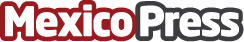 Aprendizaje Federado con FLARE: NVIDIA Lleva la Inteligencia Artificial Colaborativa al Área de la SaludEl nuevo software de código abierto proporciona una base de computación común para el aprendizaje federado, acelerando la inteligencia artificial en industrias que incluyen el área de la salud, la manufactura y los servicios financierosDatos de contacto:Carlos ValenciaMKQ PR Agency55 39 64 96 00Nota de prensa publicada en: https://www.mexicopress.com.mx/aprendizaje-federado-con-flare-nvidia-lleva-la Categorías: Medicina Industria Farmacéutica Inteligencia Artificial y Robótica Programación Hardware Investigación Científica Software Otras ciencias http://www.mexicopress.com.mx